Mental healthExported from METEOR(AIHW's Metadata Online Registry)© Australian Institute of Health and Welfare 2024This product, excluding the AIHW logo, Commonwealth Coat of Arms and any material owned by a third party or protected by a trademark, has been released under a Creative Commons BY 4.0 (CC BY 4.0) licence. Excluded material owned by third parties may include, for example, design and layout, images obtained under licence from third parties and signatures. We have made all reasonable efforts to identify and label material owned by third parties.You may distribute, remix and build on this website’s material but must attribute the AIHW as the copyright holder, in line with our attribution policy. The full terms and conditions of this licence are available at https://creativecommons.org/licenses/by/4.0/.Enquiries relating to copyright should be addressed to info@aihw.gov.au.Enquiries or comments on the METEOR metadata or download should be directed to the METEOR team at meteor@aihw.gov.au.OECD Social Indicators "> Health "> 
Mental health
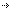 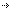 Mental healthIdentifying and definitional attributesIdentifying and definitional attributesItem type:Framework DimensionMETEOR identifier:392679Description:As part of the WHO World Mental Health Survey Initiative (WMHSI), ten OECD countries conducted large-scale epidemiological surveys between 2002 and 2005. These countries used Composite International Diagnostic Instrument (CIDI) to measure the occurrence of various types of disorders, their nature and intensity, and the treatment provided.Disorders considered in the surveys include anxiety disorders, mood disorders, disorders linked to impulse control, and disorders due to use of alcohol and drugs. All disorders are classified as serious, moderate, or mild.The WMHSI data cover all people aged 18 and over. However, the age limit is 16 years in New Zealand, 20 years in Japan and 18-65 years in Mexico. Sample sizes range between 2,000 and 13,000. Response rates vary between 50% and 80%.